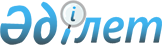 Мемлекеттік тұрғын үй қорынан тұрғынжайды пайдаланғаны үшін төлемақының мөлшерін белгілеу туралыҚостанай облысы Бейімбет Майлин ауданы әкімдігінің 2021 жылғы 1 қазандағы № 239 қаулысы. Қазақстан Республикасының Әділет министрлігінде 2021 жылғы 5 қазанда № 24637 болып тіркелді.
      "Қазақстан Республикасындағы жергілікті мемлекеттік басқару және өзін - өзі басқару туралы" Қазақстан Республикасы Заңының 31 - бабына, "Тұрғын үй қатынастары туралы" Қазақстан Республикасы Заңының 97 - бабының 1-тармағына, Қазақстан Республикасы Құрылыс және Тұрғын үй-коммуналдық шаруашылық істері агенттігі төрағасының "Мемлекеттік тұрғын үй қорындағы тұрғын үйді пайдаланғаны үшін төлемақы мөлшерін есептеу әдістемесін бекіту туралы" 2011 жылғы 26 тамыздағы № 306 бұйрығына (Нормативтік құқықтық актілерді мемлекеттік тіркеу тізілімінде № 7232 болып тіркелген) сәйкес, Бейімбет Майлин ауданының әкімдігі ҚАУЛЫ ЕТЕДІ:
      1. Мемлекеттік тұрғын үй қорынан тұрғынжайды пайдаланғаны үшін төлемақының мөлшері осы қаулының қосымшасына сәйкес белгіленсін.
      2. "Бейімбет Майлин ауданы әкімдігінің тұрғын үй - коммуналдық шаруашылығы, жолаушылар көлігі және автомобиль жолдарының бөлімі" мемлекеттік мекемесі Қазақстан Республикасының заңнамасында белгіленген тәртіпте:
      1) осы қаулының Қазақстан Республикасы Әділет министрлігінде мемлекеттік тіркелуін;
      2) осы қаулыны ресми жарияланғанынан кейін Бейімбет Майлин ауданы әкімдігінің интернет - ресурсында орналастырылуын қамтамасыз етсін.
      3. Осы қаулының орындалуын бақылау Қостанай облысы Бейімбет Майлин ауданы әкімінің жетекшілік ететін орынбасарына жүктелсін.
      4. Осы қаулы оның алғашқы ресми жарияланған күнінен кейін күнтізбелік он күн өткен соң қолданысқа енгізіледі. Мемлекеттік тұрғын үй қорынан тұрғынжайды пайдаланғаны үшін төлемақының мөлшері
      Ескерту. Қосымша жаңа редакцияда - Қостанай облысы Бейімбет Майлин ауданы әкімдігінің 10.06.2022 № 183 қаулысымен (алғашқы ресми жарияланған күнінен кейін күнтізбелік он күн өткен соң қолданысқа енгізіледі).
					© 2012. Қазақстан Республикасы Әділет министрлігінің «Қазақстан Республикасының Заңнама және құқықтық ақпарат институты» ШЖҚ РМК
				
      Бейімбет Майлин ауданының әкімі 

К. Муржакупов
Бейімбет Майлин ауданы әкімдігінің2021 жылғы 5 қазандағы№ 239 қаулысынақосымша
№
Мекен жайы
Айына жалпы алаңның бір шаршы метрінің мөлшері
1
Әйет ауылы, 40 лет Октября көшесі, 32 үй, 2 пәтер
46,06 теңге
2
Әйет ауылы, Б. Майлин көшесі, 15 үй, 3 пәтер
2,99 теңге
3
Әйет ауылы, Восточная көшесі, 6 үй
33,89 теңге
4
Әйет ауылы, Е. Омаров көшесі, 11 үй, 2 пәтер
96,21 теңге
5
Әйет ауылы, Е. Омаров көшесі, 17 үй, 9 пәтер
63,63 теңге
6
Әйет ауылы, Е. Омаров көшесі, 17 үй, 11 пәтер
89,45 теңге
7
Әйет ауылы, Западная көшесі, 28 үй
89,06 теңге
8
 Әйет ауылы, Набережная көшесі, 98 үй, 1 пәтер
46,58 теңге
9
Әйет ауылы, Республика көшесі, 35А үй, 1 пәтер
83,26 теңге
10
Әйет ауылы, Республика көшесі, 39А үй, 8 пәтер
81,14 теңге
11
Әйет ауылы, Республика көшесі, 94 үй, 15 пәтер
37,13 теңге
12
Әйет ауылы, Республика көшесі, 35А үй, 12 пәтер
69 теңге
13
Әйет ауылы, Тәуелсіздік көшесі, 84 үй
92,6 теңге
14
Әйет ауылы, Тернопольская көшесі, 2Б үй, 1 пәтер
90,57 теңге
15
Әйет ауылы, Тобольская көшесі, 19 үй, 16 пәтер
54,01 тенге
16
Елизаветинка ауылы, Разъезд, 348 көшесі, 3 үй, 2 пәтер 
24,88 теңге
17
Елизаветинка ауылы, 50 лет Октября көшесі, 12 үй, 6 пәтер
33 теңге
18
Май ауылы, 60 лет Октября көшесі, 13 үй, 5 пәтер
56 теңге
19
Май ауылы, 60 лет Октября көшесі, 13 үй, 6 пәтер
56 теңге
20
Май ауылы, 60 лет Октября көшесі, 13 үй, 7 пәтер
56 теңге
21
Май ауылы, 60 лет Октября көшесі, 13 үй, 8 пәтер
56 теңге
22
Май ауылы, 60 лет Октября көшесі, 13 үй, 9 пәтер
56 теңге
23
Май ауылы, 60 лет Октября көшесі, 13 үй, 10 пәтер
56 теңге
24
Май ауылы, 60 лет Октября көшесі, 13 үй, 11 пәтер
56 теңге
25
Май ауылы, 60 лет Октября көшесі, 13 үй, 12 пәтер
56 теңге
26
Май ауылы, 60 лет Октября көшесі, 13 үй, 13 пәтер
56 теңге
27
Май ауылы, 60 лет Октября көшесі, 13 үй, 14 пәтер
56 теңге
28
Май ауылы, 60 лет Октября көшесі, 13 үй, 15 пәтер
56 теңге
29
Май ауылы, 60 лет Октября көшесі, 13 үй, 16 пәтер
56 теңге
30
Май ауылы, 60 лет Октября көшесі, 13 үй, 17 пәтер
56 теңге
31
Май ауылы, 60 лет Октября көшесі, 13 үй, 18 пәтер
56 теңге
32
Май ауылы, 60 лет Октября көшесі, 13 үй, 20 пәтер
56 теңге
33
Тобыл кенті, Элеваторная көшесі, 89 үй, 11 пәтер
2,01 теңге
34
Юбилейное ауылы, Западная көшесі, 3 үй, 2 пәтер
14,63 теңге